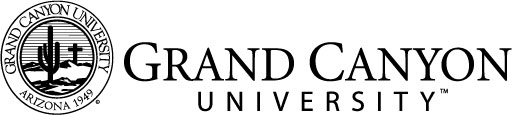 EDU-450  ProceduresProgram of Study: Procedure 1 title:Objective:  When procedure will be introduced, modeled, and practiced:Frequency of modeling and practice:Assessment and Feedback:  Procedure Steps or Activity: Procedure 2:Objective:  When procedure will be introduced, modeled, and practiced:Frequency of modeling and practice:Assessment and Feedback:  Procedure Steps or Activity: Procedure 3:Objective:  When procedure will be introduced, modeled, and practiced:Frequency of modeling and practice:Assessment and Feedback:  Procedure Steps or Activity: Procedure 4:Objective:  When procedure will be introduced, modeled, and practiced:Frequency of modeling and practice:Assessment and Feedback:  Procedure Steps or Activity: Procedure 5:Objective:  When procedure will be introduced, modeled, and practiced:Frequency of modeling and practice:Assessment and Feedback:  Procedure Steps or Activity: Procedure 6:Objective:  When procedure will be introduced, modeled, and practiced:Frequency of modeling and practice:Assessment and Feedback:  Procedure Steps or Activity: Procedure 7:Objective:  When procedure will be introduced, modeled, and practiced:Frequency of modeling and practice:Assessment and Feedback:  Procedure Steps or Activity: 